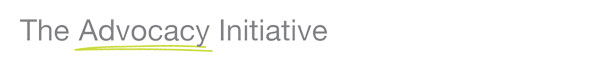 Sign up for round two of our public opinion poll briefingOn June 24th we are hosting a briefing on our second round of the Public Opinion Poll data in the National Women’s Council of Ireland offices from 4-5pm on Parnell Square East, Dublin 1. The objective of the poll is to better understand public attitudes towards NGOs engaging in advocacy and policy development. The data will be presented by Patrick Brennan from nfpsynergy.  Places are limited so please register on our website at: http://bit.ly/12NYGQb.Register for our seminar on philanthropy and social justice advocacyHow has philanthropic funding shaped the social justice advocacy landscape over recent years?  On June 26th we will host a lunchtime discussion forum which will hear key findings from two emerging research projects:Times of crisis: The interaction between state funding and philanthropic funding since 2007, Michael Moriarty (Ray Murphy Scholarship)Philanthropy and the professionalisation of advocacy - a case study of Migrant Rights Centre Ireland (MRCI) and the One Foundation, Niamh McCrea (School of Social Justice, UCD)The event will take place in the National Women’s Council of Ireland offices from 12.30-2pm on Parnell Square East, Dublin 1. You can book your place at: http://bit.ly/12i3vWZBooking now open for our 4th Knowledge Exchange ForumOn Wednesday, July 24th we will hold our 4th Knowledge Exchange Forum to explore participation and social justice advocacy. Social justice advocates share a deep commitment to acting with or on behalf of those who are experiencing poverty or social exclusion. This forum will provide an opportunity for those working in a wide range of C&V organisations to share learning and challenges in their advocacy work on these issues. The venue is yet to be confirmed but will take place in a central Dublin location. You can book your place at: http://bit.ly/19QYmY4.New research ‘In Other Words’ available to read on our websiteNew research commissioned by The Advocacy Initiative reveals the views of policy makers to the advocacy work of the C&V sector. Through a series of 33 interviews the research investigated their views and gave the social justice advocates carrying out the interviews an insight into the challenges and strengths of their work. The research is available to download at: http://bit.ly/11AkT22.NEW BLOG – Seanad and Social Justice Advocacy: friend or foe? In this blog Robin Hanan responds to the current debate on the abolition of the Seanad.  He suggests that the Seanad is an easy target in its current elitist form, but that does not necessarily mean its abolition is the best thing for democracy. Read it here: http://bit.ly/11l24Vd.NEW BLOG – Trust & Advocacy - Where there is trust, truth can be spoken to powerIn this blog, Chair of The Advocacy Initiative, Kieran Murphy reflects on the need and importance of trust in his work as a social justice advocate. Read it here: http://bit.ly/10bp3U0.Upcoming local advocacy events supported by The Initiative‘Advocacy – Whose role is it anyway?’ seminar in MeathOn July 8th The Meath Equality, Rights and Anti-Poverty Network is hosting a half day seminar entitled ‘Advocacy – Whose role is it anyway?’ in The Ardboyne Hotel, Navan. Director of The Advocacy Initiative, Anna Visser will speak about what advocacy is and its role, while Dr. Kathy Walsh will present her findings on the recent perceptions of policy makers research ‘In Other Words’. You can RSVP to the event by e-mailing susantrimfc@gmail.com. Doras Luimní host advocacy event in LimerickOn June 28th Doras Luimní are hosting an evening event in Limerick to discuss social justice advocacy in relation to prostitution. Survivors will share their stories of following the launch of Rachel Moran's book 'Paid For: My Journey Through Prostitution'. Chris McInerny from University of Limerick will open and facilitate a discussion on social justice advocacy on behalf of The Advocacy Initiative. You can find out more information from Patricia Stapleton at p.stapleton@dorasluimni.org.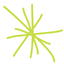 The Advocacy Initiative | Carmichael House | North Brunswick Street | Dublin 7
T: 01 6853291 | E: connect@advocacyinitiative.ie | W: www.advocacyinitiative.ie

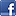 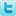 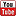 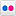 Promoting understanding, awareness and effectiveness of social justice advocacy in Ireland.Promoting understanding, awareness and effectiveness of social justice advocacy in Ireland.Promoting understanding, awareness and effectiveness of social justice advocacy in Ireland.Promoting understanding, awareness and effectiveness of social justice advocacy in Ireland.